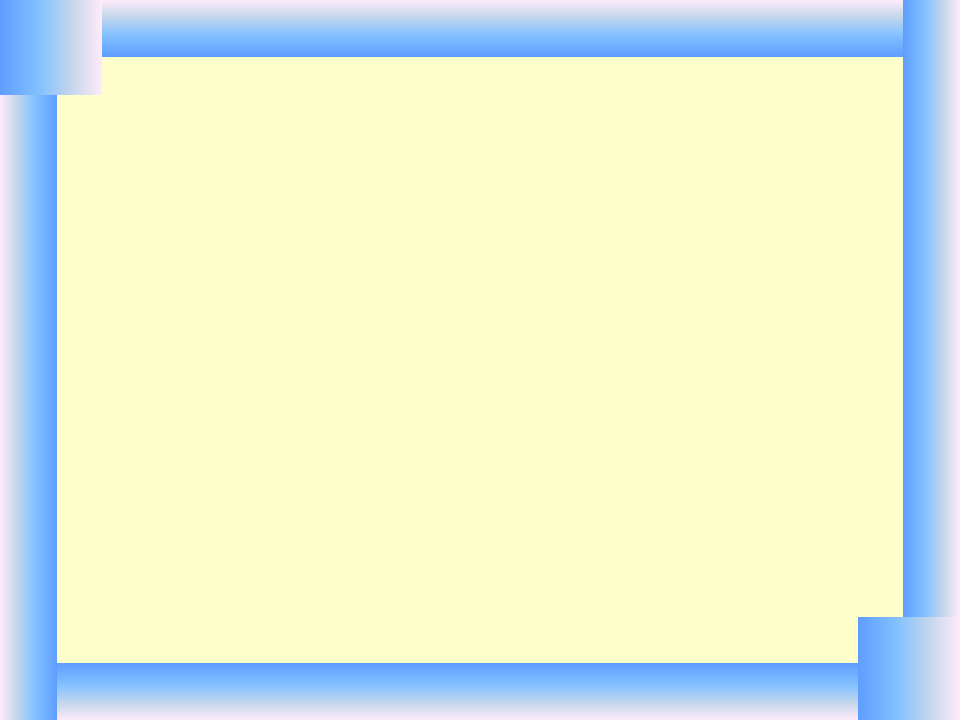 В муниципальном образовательном учреждении дополнительного образования Центр детского творчества «Витязь» 05.12.2017г., состоялся семинар «Социализация детей с ограниченными возможностями здоровья в сфере дополнительного образования». В семинаре приняли участие сотрудники МОУ ДО «Россияне», МОУ ДЮЦ «Лад»,  МОУ ДО Детский экологический центр «Родник», МОУ ДО Станция туризма и экскурсий  «Абрис», Центр  «Истоки»На семинаре были рассмотрены следующие темы:Приветственное слово директора МОУ ДО ЦДТ «Витязь». Мирошникова М.В.Основные направления деятельности МОУ ДО ЦДТ «Витязь». Семина Е.В.Нормативно – правовая база в области образования детей с ОВЗ в РФ. Колескина О.В.Включение детей с ОВЗ в программы дополнительного образования. Пронина Н.Р.Круглый стол. Обсуждение актуальных вопросов в рамках заявленной темы    семинара.